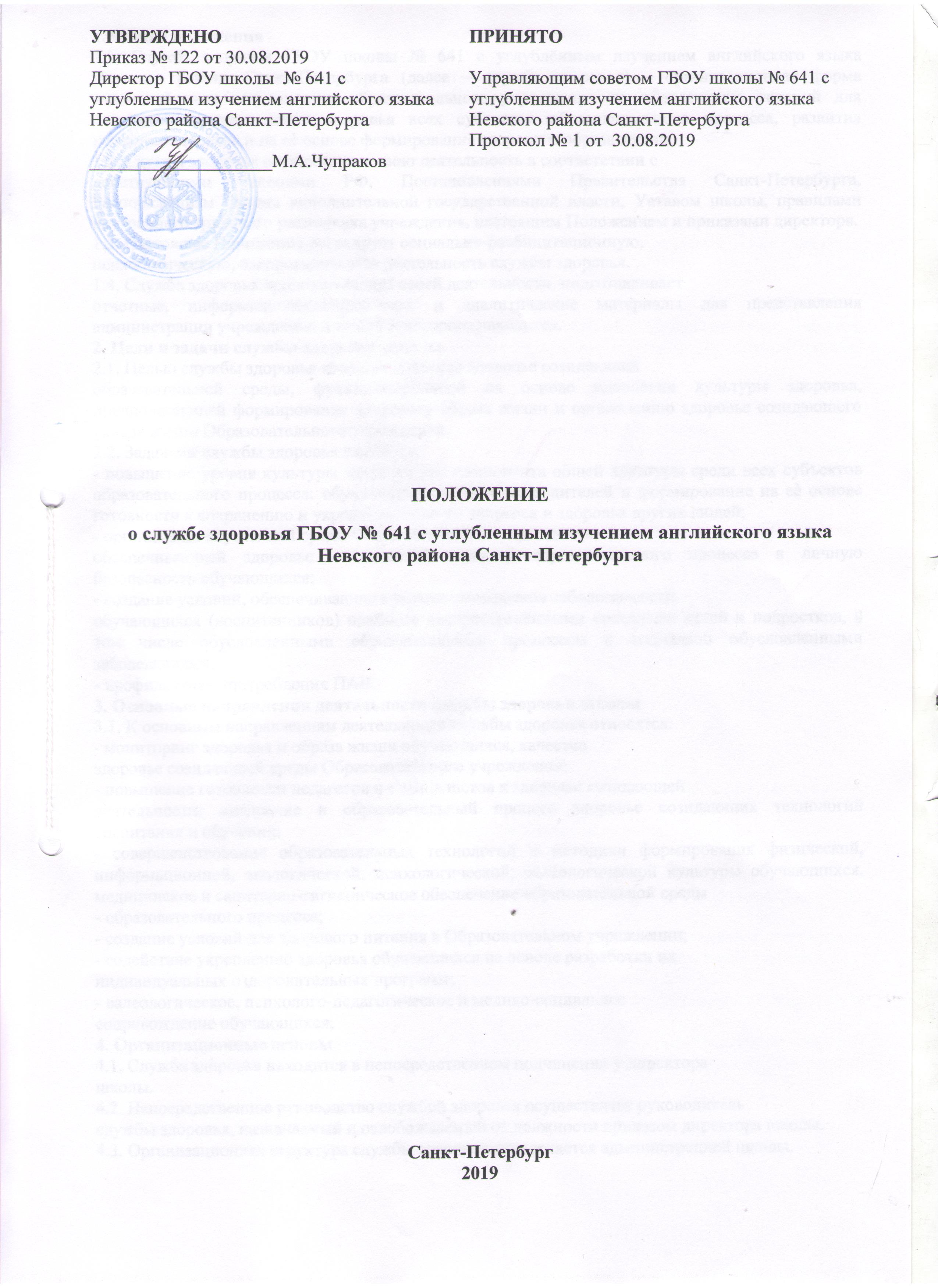 о службе здоровья ГБОУ № 641 с углубленным изучением английского языка Невского района Санкт-ПетербургаСанкт-Петербург20191. Общие положения1.1. Служба здоровья ГБОУ школы № 641 с углублённым изучением английского языка  Невского района Санкт-Петербурга (далее – служба здоровья) – организационная форма взаимодействия специалистов образовательного учреждения по обеспечению условий для сохранения и укрепления здоровья всех субъектов образовательного процесса, развития культуры здоровья и на еѐ основе формирования здорового образа жизни.1.2. Служба здоровья осуществляет свою деятельность в соответствии сдействующими Законами РФ, Постановлениями Правительства Санкт-Петербурга, Распоряжениям Органа исполнительной государственной власти, Уставом школы, правилами внутреннего трудового распорядка учреждения, настоящим Положением и приказами директора.1.3. Настоящее Положение регулирует социально-реабилитационную,психологическую, оздоровительную деятельность службы здоровья.1.4. Служба здоровья проводит анализ своей деятельности, подготавливаетотчетные, информационно-справочные и аналитические материалы для представления администрации учреждения, в ведении которого находится.2. Цели и задачи службы здоровья школы2.1. Целью службы здоровья является создание здоровье созидающейобразовательной среды, функционирующей на основе идеологии культуры здоровья, предполагающей формирование здорового образа жизни и организацию здоровье созидающего уклада жизни Образовательного учреждения.2.2. Задачами службы здоровья являются:- повышение уровня культуры здоровья как компонента общей культуры среди всех субъектов образовательного процесса: обучающихся, педагогов, родителей и формирование на еѐ основе готовности к сохранению и укреплению своего здоровья и здоровья других людей;- организация внутренней среды Образовательного учреждения,обеспечивающей здоровье созидающий характер образовательного процесса и личную безопасность обучающихся;- создание условий, обеспечивающих уменьшение рисков заболеваемостиобучающихся (воспитанников) наиболее распространёнными болезнями детей и подростков, в том числе обусловленными образовательным процессом и социально обусловленными заболеваниями.- профилактика употребления ПАВ.3. Основные направления деятельности службы здоровья школы3.1. К основным направлениям деятельности службы здоровья относятся:- мониторинг здоровья и образа жизни обучающихся, качестваздоровье созидающей среды Образовательного учреждения;- повышение готовности педагогов и специалистов к здоровье созидающейдеятельности; внедрение в образовательный процесс здоровье созидающих технологий воспитания и обучения;- совершенствование образовательных технологий и методики формирования физической, информационной, экологической, психологической, валеологической культуры обучающихся, медицинское и санитарно-гигиеническое обеспечение образовательной среды- образовательного процесса;- создание условий для здорового питания в Образовательном учреждении;- содействие укреплению здоровья обучающихся на основе разработки ихиндивидуальных оздоровительных программ;- валеологическое, психолого-педагогическое и медико-социальноесопровождение обучающихся;4. Организационные основы4.1. Служба здоровья находится в непосредственном подчинении у директорашколы.4.2. Непосредственное руководство службой здоровья осуществляет руководительслужбы здоровья, назначаемый и освобождаемый от должности приказом директора школы.4.3. Организационная структура службы здоровья определяется администрацией школы.4.4. В службу здоровья входят:- ответственный за физкультурно-оздоровительное направление (учительфизической культуры, педагоги-организаторы по ОБЖ);- ответственный за медицинское направление (медицинская сестра);- ответственный за социально-педагогическое направление (социальныйпедагог);- ответственный за психологическое направление (психолог школы);- ответственный за информационное обеспечение (заместитель директора по ВР).Их функциональные обязанности определяются директором школы.4.5. Медицинские работники участвуют в деятельности службы здоровья наосновании договора о сотрудничестве государственных образовательных учреждений и городских детских поликлиник.4.6. Порядок создания службы здоровья:4.6.1. Служба здоровья создаѐтся приказом директора школы.4.6.2. В соответствии с задачами и направлениями деятельности службы здоровья директор школы вносит изменения в должностные инструкции специалистов – работников службы здоровья.4.6.3. Специалисты службы здоровья проходят повышение квалификации;4.6.4. Образовательное учреждение разрабатывает программу деятельности службы здоровья в соответствии с Положением о службе здоровья Образовательного учреждения.4.6.5. Служба здоровья взаимодействует с иными организационными структурами Образовательного учреждения: службами, центрами, советами, методическими предметными и межпредметными объединениями.4.6.6. Служба здоровья регулярно информирует участников образовательногопроцесса (педагогов, обучающихся, родителей) о результатах деятельностиОбразовательного учреждения по созданию здоровьесозидающей образовательной среды,организации здоровьесберегающего уклада жизни школы.4.6.7. Деятельность службы здоровья строится на основе социально-педагогическогопартнѐрства с родителями обучающихся, а также с учреждениями образования (дополнительного, профессионального), здравоохранения, физической культуры и спорта, муниципальными органами власти по вопросам обеспечения здоровья участников образовательного процесса.5. Обязанности и права руководителя и специалистов службы здоровья5.1. Руководитель службы здоровья школы обязан:- совместно с администрацией учреждения осуществлять подбор ипрофилизацию кадров по основным направлениям деятельности службы;- осуществлять руководство разработкой плана работы по укреплению здоровья школьников, планировать и осуществлять конкретные меры по ее реализации;- осуществлять руководство всеми направлениями деятельности службыздоровья.- участвовать в ресурсном и научно-методическом обеспечении деятельностислужбы здоровья, разрабатывать учебно-методическую документацию и рекомендации по различным направлениям ее деятельности;- координировать совместную деятельность службы здоровья с подразделениями учреждения образования и организациями и учреждениями, работающими в сфере обеспечения здоровья;- обеспечивать повышение уровня профессиональных знаний специалистовслужбы здоровья и педагогического коллектива в области обеспечения здоровья участников образовательного процесса;- осуществлять анализ деятельности службы здоровья, обобщать и представлять полученные результаты субъектам образовательного процесса – педагогам, обучающимся и их родителям;5.2. Руководитель службы здоровья школы имеет право:- определять полномочия специалистам службы здоровья по вопросаморганизации здоровьесозидающей деятельности;- вносить предложения по вопросам развития Образовательного учреждения, его ресурсного обеспечения, коррекции образовательного процесса и педагогической деятельности в Образовательном учреждении на основе мониторинга здоровья;- посещать занятия, уроки, иные мероприятия, проводимые в Образовательном учреждении для анализа и оптимизации образовательного процесса и педагогической деятельности на здоровьесозидающей основе;- обращаться в научно-образовательные учреждения по вопросам научнометодического обеспечения деятельности службы здоровья;- ставить перед органами управления образованием вопросы, связанные ссовершенствованием службы здоровья;5.3. Специалисты службы здоровья школы обязаны:- популяризировать здоровый образ жизни;- участвовать в разработке Программы деятельности службы здоровья, планировании еѐ деятельности;-участвовать в проведении мониторинга, коррекции здоровья ииндивидуального стиля жизнедеятельности учащихся и педагогов;- планировать работу в соответствии с выявленными проблемами на основерезультатов мониторинга здоровья;- реализовывать все направления деятельности службы здоровья на основекомандного взаимодействия, принципов паритета и взаимодополняемости;- согласовывать ценности и цели службы здоровья с коллегами, учащимися,родителями;-рекомендовать по итогам мониторинга здоровья педагогам и родителямобразовательный маршрут для учащегося;- повышать свою квалификацию.5.4. Специалисты службы здоровья школы имеют право:- участвовать в обсуждении вопросов, касающихся деятельности службыздоровья и, вносить предложения по еѐ совершенствованию;- взаимодействовать с организациями и учреждениями, работающими в сфереобеспечения здоровья, при составлении индивидуальных оздоровительных программучащихся;-вносить предложения по улучшению материально-технического обеспечениясоответствующих помещений службы здоровья.6. Документация службы здоровья6.1. Для регламентации деятельности службы здоровья необходимы следующиедокументы:- Настоящее положение;- Приказ директора школы о составе и руководителе службы здоровья;- Годовой план работы;- Отчет о работе службы здоровья за прошедший учебный год;- Сведения о результатах мониторинга здоровье сберегательной образовательной среды.6.2. Документация о деятельности службы здоровья хранится не менее чем за два года.УТВЕРЖДЕНОПриказ № 122 от 30.08.2019 ПРИНЯТОДиректор ГБОУ школы  № 641 с углубленным изучением английского языка Невского района Санкт-Петербурга____________________М.А.ЧупраковУправляющим советом ГБОУ школы № 641 с углубленным изучением английского языка Невского района Санкт-ПетербургаПротокол № 1 от  30.08.2019Управляющим советом ГБОУ школы № 641 с углубленным изучением английского языка Невского района Санкт-ПетербургаПротокол № 1 от  30.08.2019